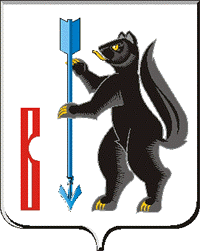 АДМИНИСТРАЦИЯГОРОДСКОГО ОКРУГА ВЕРХОТУРСКИЙП О С Т А Н О В Л Е Н И Еот 27 июня 2017г. № 506г. ВерхотурьеОб утверждении  Порядка и сроков предоставления, рассмотрения и оценки предложений заинтересованных лиц о включении дворовых территорий в муниципальную программу городского округа Верхотурский «Развитие жилищно-коммунального хозяйства и благоустройства городского округа Верхотурский до 2020 года»В соответствии с Федеральным законом от 06 октября 2003 года № 131-ФЗ «Об общих принципах организации местного самоуправления в Российской Федерации», Федеральным законом от 28 июня 2014 года № 172-ФЗ «О стратегическом планировании в Российской Федерации», Федеральным законом от 21 июля 2014 года № 212-ФЗ «Об основах общественного контроля в Российской Федерации», Постановлением Правительства Российской Федерации от 10 февраля 2017 года № 169 «Об утверждении Правил предоставления и распределения субсидий из федерального бюджета бюджетам субъектов Российской Федерации на поддержку государственных программ субъектов Российской Федерации и муниципальных программ формирования современной городской среды», руководствуясь статьей 26 Устава городского округа Верхотурский,ПОСТАНОВЛЯЮ:1. Утвердить Порядок и сроки предоставления, рассмотрения и оценки предложений заинтересованных лиц о включении дворовых территорий в муниципальную программу городского округа Верхотурский «Развитие жилищно-коммунального хозяйства и благоустройства городского округа Верхотурский до 2020 года» (прилагается).2. Опубликовать настоящее постановление в информационном бюллетене «Верхотурская неделя» и разместить на официальном сайте городского округа Верхотурский.3. Контроль исполнения настоящего постановления возложить                       на первого заместителя главы Администрации городского округа Верхотурский Миронова С.П.Глава Администрациигородского округа Верхотурский                                                В.В.СизиковУтвержденпостановлением Администрациигородского округа Верхотурскийот __________ 2017г. № ____«Об утверждении  Порядка и сроков предоставления, рассмотрения и оценки предложений заинтересованных лиц о включении дворовых территорий в муниципальную программу городского округа Верхотурский «Развитие жилищно-коммунального хозяйства и благоустройства городского округа Верхотурский до 2020 года»ПОРЯДОКИ СРОКИ ПРЕДСТАВЛЕНИЯ, РАССМОТРЕНИЯ И ОЦЕНКИ ПРЕДЛОЖЕНИЙ ЗАИНТЕРЕСОВАННЫХ ЛИЦ О ВКЛЮЧЕНИИ ДВОРОВЫХ ТЕРРИТОРИЙ В МУНИЦИПАЛЬНУЮ ПРОГРАММУ ГОРОДСКОГО ОКРУГА ВЕРХОТУРСКИЙ «РАЗВИТИЕ ЖИЛИЩНО-КОММУНАЛЬНОГО ХОЗЯЙСТВА И БЛАГОУСТРОЙСТВА ГОРОДСКОГО ОКРУГА ВЕРХОТУРСКИЙ ДО 2020 ГОДА» 1. ОБЩИЕ ПОЛОЖЕНИЯ1.1. Настоящий Порядок разработан в целях реализации муниципальной программы городского округа Верхотурский «Развитие жилищно-коммунального хозяйства и благоустройства городского округа Верхотурский до 2020 года» (далее - Программа) и определяет порядок и сроки представления, рассмотрения и оценки предложений заинтересованных лиц о включении дворовых территорий в адресный перечень дворовых территорий, расположенных на территории городского округа Верхотурский, планируемых к благоустройству (далее - адресный перечень и порядок соответственно).1.2. В порядке используются следующие основные понятия и определения:- дворовые территории - совокупность территорий, прилегающих к многоквартирным домам, зданиям и сооружениям, образующим дворовую территорию, с расположенными на них объектами, предназначенными для обслуживания и эксплуатации таких домов, зданий, сооружений, и элементами благоустройства этих территорий, в том числе местами стоянки автотранспортных средств, тротуарами и автомобильными дорогами, включая автомобильные дороги,  образующие проезды к территориям, прилегающим к многоквартирным домам, зданиям и сооружениям, образующим дворовую территорию;- предложение - предложение заинтересованных лиц об участии в отборе дворовых территорий для формирования адресного перечня для включения в Программу;- заинтересованные лица - собственники помещений в многоквартирных домах, зданиях и сооружениях, расположенных в границах дворовой территории, подлежащей благоустройству;- представитель заинтересованных лиц - физическое или юридическое лицо, уполномоченное общим собранием собственников помещений в многоквартирном доме или в двух и более многоквартирных домах, собственников каждого здания и сооружения, образующих дворовую территорию, действовать в интересах всех собственников помещений в части представления предложения, участия в контроле, в том числе промежуточном, и приемке работ по благоустройству дворовой территории, согласования дизайн-проекта благоустройства дворовой территории;- акт обследования дворовой территории - документ, составленный на основании осмотра дворовой территории;- дизайн-проект - текстовое и визуальное описание проекта благоустройства, в том числе концепция проекта и перечень (в том числе визуализированный) элементов благоустройства, предполагаемых к размещению на соответствующей территории.1.3. Сроки сбора предложений определяются Администрацией городского округа Верхотурский (далее - Администрация).Срок подачи предложений должен составлять не менее семи календарных дней с даты начала сбора предложений, определенной Администрацией.Предложения принимаются Администрацией в рабочие дни с 8 час. 30 мин. до 17 час. 30 мин. (перерыв с 12 час. 00 мин. до 13 час. 00 мин.) по адресу: ул. Советская,4, г. Верхотурье, Свердловская область, либо по электронной почте: adm-verhotury@mail.ru.Информирование заинтересованных лиц о начале и сроках сбора предложений проводится Администрацией путем размещения в срок не менее чем за три рабочих дня до начала сбора предложений на официальном сайте  городского округа Верхотурский извещения о начале сбора предложений и путем организации размещения информации в  информационном бюллетене «Верхотурская неделя».1.4. Предложения по благоустройству дворовой территории оформляются в соответствии с законодательством Российской Федерации в виде протоколов общих собраний собственников помещений в каждом многоквартирном доме, собственником каждого здания и сооружения, образующих дворовую территорию.1.5. Предложения по благоустройству дворовой территории рассматриваются общественной комиссией, созданной в соответствии с постановлением Администрации городского округа Верхотурский	 (далее - общественная комиссия).2. УСЛОВИЯ И ПОРЯДОК ПРЕДСТАВЛЕНИЯ ПРЕДЛОЖЕНИЙ2.1. Для включения дворовой территории в адресный перечень должны быть соблюдены следующие условия:2.1.1. Наличие акта обследования дворовой территории.Акт должен быть подписан представителем управляющей (обслуживающей) организации (товарищества собственников жилья, жилищного или иного специализированного потребительского кооператива) и не менее чем двумя собственниками помещений многоквартирного дома (многоквартирных домов), зданий и сооружений, образующих дворовую территорию.Форма акта обследования дворовой территории приведена в приложении № 1 к настоящему Порядку. К акту должны быть приложены фото- и (или) видеоматериалы.2.1.2. Наличие технической возможности организации благоустройства на дворовой территории в соответствии с требованиями законодательства.2.1.3. Целесообразность проведения определенных видов работ по благоустройству на дворовой территории.2.1.4. Наличие положительных решений, принятых большинством собственников помещений в многоквартирном доме, собственников зданий и сооружений, образующих дворовую территорию на общем собрании, по вопросам:а) об организации благоустройства дворовой территории в рамках реализации Программы с учетом минимального и дополнительного перечней работ, утвержденных нормативным правовым актом Правительства Свердловской области;б) утверждения формы и доли финансового и (или) трудового участия заинтересованных лиц в реализации мероприятий по благоустройству дворовой территории (в случае принятия соответствующего решения Правительством Свердловской области);в) об избрании представителя заинтересованных лиц;г) о включении в состав общего имущества в многоквартирном доме оборудования, иных материальных объектов, установленных на дворовой территории в результате реализации мероприятий по благоустройству, в целях осуществления последующего содержания указанных объектов в соответствии с требованиями законодательства Российской Федерации (при необходимости).Указанные решения оформляются протоколом. Рекомендуемая форма протокола общего собрания собственников помещений в многоквартирном доме приведена в приложении № 2 к настоящему Порядку. Протоколы собрания собственников зданий и сооружений, образующих дворовую территорию, рекомендуется оформлять по аналогичной форме.2.2. При благоустройстве дворовой территории в рамках реализации Программы не подлежат выполнению работы по ремонту асфальтобетонного (асфальтового) покрытия в случае наличия судебного решения в отношении лица, осуществляющего управление/обслуживание многоквартирным домом, о ремонте асфальтобетонного покрытия придомовой территории, вступившего в законную силу.2.3. Предложение подается представителем заинтересованных лиц в Администрацию по форме согласно приложению № 3 к настоящему Порядку.К предложению прилагаются следующие документы:а) протокол общего собрания собственников помещений в многоквартирном доме, собственников зданий и сооружений, образующих дворовую территорию, содержащий решения, указанные в пункте 2.1.4 Порядка;б) акт обследования дворовой территории, фото- и (или) видеоматериалы;в) копия плана придомового земельного участка, либо кадастрового паспорта территории, на которой планируется проведение работ по благоустройству (при наличии);г) схематичный чертеж, на котором отмечены уже существующие объекты благоустройства дворовой территории и новые, которые предполагается создать;д) опись документов.Предложение с приложенными документами должно быть прошито, пронумеровано и заверено представителем заинтересованных лиц.При подаче предложения представитель заинтересованных лиц должен подтвердить свою личность.2.4. Ответственность за достоверность представленных сведений несет представитель заинтересованных лиц.2.5. В отношении одной дворовой территории может быть подано одно предложение.3. ПОРЯДОК РАССМОТРЕНИЯ И ОЦЕНКИ ПРЕДЛОЖЕНИЙ3.1. Рассмотрение и оценка предложений осуществляется на заседании общественной комиссии по реализации мероприятия «Формирования комфортной городской среды на территории городского округа Верхотурский  на 2017 год» муниципальной программы городского округа Верхотурский «Развитие жилищно-коммунального хозяйства и благоустройства городского округа Верхотурский до 2020 года».3.2. Представленные для рассмотрения и оценки предложения, поступившие с нарушением порядка, срока и формы подачи предложений, а также в случае выявления недостоверных сведений, рассмотрению не подлежат.3.3. Оценка предложений проводится на предмет выполнения условий, предусмотренных п.п. 2.1 - 2.5 раздела 2 Порядка, исходя из даты поступления таких предложений.3.4. Представители заинтересованных лиц вправе присутствовать на заседаниях общественной комиссии при рассмотрении предложений, давать пояснения по представленному предложению.Приложение № 1к Порядку и срокам предоставления, рассмотрения и оценки предложений заинтересованных лиц о включении дворовых территорий в муниципальную программу городского округа Верхотурский «Развитие жилищно-коммунального хозяйства и благоустройства городского округа Верхотурский до 2020 года»Актобследования дворовой территории«__» ______________ 201_ года             _________________________________         (дата)                           (наименование населенного пункта)Комиссия в составе: ________________________________________________________________________________________________________________________________________________________________________________________________________________________________________________________________________________________провела обследование дворовой территории по адресу: _________________________________________, дом № _____ (год ввода дома в эксплуатацию ____).    Обследованием на месте установлено:    Представитель управляющей/обслуживающей  организации   (ТСЖ/ТСН,   ЖСК, специализированного кооператива):_______________   __________________________    ___________________________   (подпись)               (Ф.И.О.)                    (должность)    Собственники  помещений  МКД,   собственники  зданий   и    сооружений,образующих дворовую территорию:_________ ______________________ __________________________________________(подпись)       (Ф.И.О.)         (№ помещения, принадлежащего собственнику)_________ ______________________ __________________________________________(подпись)       (Ф.И.О.)         (№ помещения, принадлежащего собственнику)Приложение № 2к Порядку и срокам предоставления, рассмотрения и оценки предложений заинтересованных лиц о включении дворовых территорий в муниципальную программу городского округа Верхотурский «Развитие жилищно-коммунального хозяйства и благоустройства городского округа Верхотурский до 2020 года»ПРОТОКОЛ №внеочередного общего собрания собственников помещенийв многоквартирном доме № ____ по ул. (пр.) _________________в форме __________________________ голосования_______________ 201_ г.                                  __________________«__» _________ 20__ по адресу: ________________________________ в __ часов __ минут состоялось внеочередное общее собрание собственников помещений в многоквартирном доме № ____ по ул. _____________ в форме ______________ голосования, в соответствии со ст. 44 - 48 Жилищного кодекса Российской Федерации (далее - ЖК РФ). Голосование проводилось в период с "__" ____________ 20__ по «__» ____________ 20__.Инициатором общего собрания выступил _____________________________ собственник помещения № ______, на основании ________________________________ (для юридических лиц указывается полное наименование, ИНН, ОГРН в соответствии с учредительными и регистрационными документами).Председателем общего собрания выступил: __________________.Секретарем общего собрания выступил: _____________________.Подсчет голосов проводил: ________________________________.На подведении итогов общего собрания собственников помещений присутствовали:- _________________________________________________________- _________________________________________________________- _________________________________________________________Кроме того, для участия в общем собрании были приглашены:- _________________________________________________________- _________________________________________________________- _________________________________________________________Общее количество голосов собственников помещений составляет ______%.Количество голосов собственников, принявших участие в голосовании, в праве распоряжения общедолевой собственностью многоквартирного дома составило:доля собственников - физических лиц - _______% (______ м2)доля собственников - юридических лиц - _______% (______ м2)доля собственника - городского округа Верхотурский - ______% (______ м2)Всего количество голосов собственников, принявших участие в голосовании, составило _________% от общего количества голосов собственников помещений в многоквартирном доме.В соответствии с ч.3ст.45, ч.1ст.46 ЖК РФ общее собрание (не)/правомочно (не)/имеет кворум.Общая площадь жилых и нежилых помещений многоквартирного дома ______ м2.Список приложений к протоколу общего собрания:1. Реестр собственников помещений в многоквартирном доме, содержащий сведения о собственниках помещений в многоквартирном доме с указанием фамилии, имени, отчества (при наличии) собственников - физ. лиц, полного наименования и ОГРН юр. лиц, номеров принадлежащих им помещений, реквизитов документов, подтверждающих права собственности на помещения, количества голосов, которым владеет каждый собственник помещения в МКД.2. Сообщение о проведении общего собрания собственников помещений.3. Реестр вручения собственникам помещений в МКД сообщений о проведении общего собрания, за исключением случая, при котором решением общего собрания предусмотрено, что сообщение о проведении общего собрания размещается в помещении данного дома, определенном таким решением и доступном для всех собственников помещений.4. Список собственников помещений в многоквартирном доме, их представителей, а также приглашенных, присутствовавших на подведении итогов общего собрания.5. Доверенности (или их копии) или иные документы (их копии), удостоверяющие полномочия представителей собственников помещений в многоквартирном доме, присутствовавших на общем собрании (при наличии таких документов).6. Листы решений собственников помещений в многоквартирном доме (в случае проведения общего собрания в форме очно-заочного или заочного голосования).7. Чертеж (схема, план), на котором отмечены уже существующие объекты благоустройства и новые, которые предполагается создать.Повестка дня общего собрания собственников помещений:1. Выбор председателя и секретаря общего собрания.2. О принятии решения об обращении с предложением по включению дворовой территории многоквартирного дома № ____ по ул. (пр.) __________ в муниципальную программу городского округа Верхотурский «Развитие жилищно-коммунального хозяйства и благоустройства городского округа Верхотурский до 2020 года».3. О выборе и утверждении видов работ по благоустройству дворовой территории, исходя из минимального и дополнительного перечней работ по благоустройству дворовой территории, утвержденных на территории Свердловской области.4. Об утверждении формы и доли финансового и (или) трудового участия собственников помещений дома в реализации мероприятий по благоустройству дворовой территории, в случае если необходимость такого участия будет определена нормативным правовым актом Свердловской области.5. О включении в состав общего имущества многоквартирного дома оборудования, иных материальных объектов, установленных и/или реконструируемых на земельном участке дома (придомовой территории) в результате реализации мероприятий по благоустройству дворовой территории в целях осуществления последующего содержания указанных объектов в соответствии с требованиями законодательства Российской Федерации, за исключением опор наружного освещения и сетей, предназначенных для их функционирования.6. Утверждение представителя собственников помещений дома, уполномоченного на представление предложения по включению дворовой территории многоквартирного дома № ____ по ул. (пр.) __________ в муниципальную программу городского округа Верхотурский «Развитие жилищно-коммунального хозяйства и благоустройства городского округа Верхотурский до 2020 года», согласование дизайн-проекта благоустройства дворовой территории, на участие в контроле за выполнением работ по благоустройству дворовой территории, в том числе промежуточном, и их приемке с подписанием соответствующих актов.7. Утверждение места хранения документов общего собрания собственников помещений в многоквартирном доме.Количество голосов собственников, принявших участие в голосовании, в праве распоряжения общедолевой собственностью многоквартирного дома составило:доля собственников - физических лиц - _____% (_____ м2)доля собственников - юридических лиц - _____% (_____ м2)доля собственника - городского округа Верхотурский - _____% (_____ м2)Всего количество голосов собственников, принявших участие в голосовании, составило _______% от общего количества голосов собственников помещений в многоквартирном доме.В соответствии с частью 3 статьи 45, частью 1 статьи 46 ЖК РФ общее собрание правомочно/неправомочно (имеет кворум/не имеет кворум).Количество голосов собственников помещений многоквартирного дома по вопросам повестки дня общего собрания составило:По вопросу № 1 повестки дня: «Выбор председателя и секретаря общего собрания собственников помещений».Предложено: «Избрать председателем общего собрания: собственника помещения № ____, (Ф.И.О.) ___________________________________», секретарем: собственника помещения № ____, (Ф.И.О.) ____________________________»Решили: «ЗА» __,__% голосов от общего числа голосов собственников помещений в многоквартирном доме«ПРОТИВ» __,__% голосов от общего числа голосов собственников помещений в многоквартирном доме«ВОЗДЕРЖАЛСЯ» __,__% голосов от общего числа голосов собственников помещений в многоквартирном домеРЕШЕНИЕ ПРИНЯТО (НЕ ПРИНЯТО)._____________________________По вопросу № 2 повестки дня: «О принятии решения об обращении с предложением по включению дворовой территории многоквартирного дома № ____ по ул. (пр.) __________ в муниципальную программу городского округа Верхотурский «Развитие жилищно-коммунального хозяйства и благоустройства городского округа Верхотурский до 2020 года».Предложено: «Принять решение об обращении с предложением по включению дворовой территории многоквартирного дома № ____ по ул. (пр.) __________ в муниципальную программу городского округа Верхотурский «Развитие жилищно-коммунального хозяйства и благоустройства городского округа Верхотурский до 2020 года».Решили: «ЗА» __,__% голосов от общего числа голосов собственников помещений в многоквартирном доме«ПРОТИВ» __,__% голосов от общего числа голосов собственников помещений в многоквартирном доме«ВОЗДЕРЖАЛСЯ» __,__% голосов от общего числа голосов собственников помещений в многоквартирном домеРЕШЕНИЕ ПРИНЯТО (НЕ ПРИНЯТО)._____________________________По вопросу № 3 повестки дня «О выборе и утверждении видов работ по благоустройству дворовой территории, исходя из минимального и дополнительного перечней работ по благоустройству дворовой территории, утвержденных на территории Свердловской области».Предложено: «Выбрать и утвердить нижеперечисленный перечень работ по благоустройству дворовой территории, сформированный исходя из минимального и дополнительного перечней работ по благоустройству дворовой территории, утвержденных на территории Свердловской области»:1. ________________________________________.2. ________________________________________.3. ________________________________________.4. ________________________________________.5. ________________________________________.6. ________________________________________.Решили: «ЗА» __,__% голосов от общего числа голосов собственников помещений в многоквартирном доме«ПРОТИВ» __,__% голосов от общего числа голосов собственников помещений в многоквартирном доме«ВОЗДЕРЖАЛСЯ» __,__% голосов от общего числа голосов собственников помещений в многоквартирном домеРЕШЕНИЕ ПРИНЯТО (НЕ ПРИНЯТО)._____________________________По вопросу № 4 повестки дня № «Об утверждении формы и доли финансового и (или) трудового участия собственников помещений дома в реализации мероприятий по благоустройству дворовой территории, в случае если необходимость такого участия будет определена нормативным правовым актом Свердловской области».Предложено: «Утвердить финансовое и (или) трудовое участие (трудовое участие собственников помещений дома в реализации мероприятий по благоустройству дворовой территории утвердить в форме участия в выполнении работ по подготовке дворовой территории к проведению мероприятий по ее благоустройству. Долю трудового участия утвердить в минимально допустимом размере) собственников помещений дома в реализации мероприятий по благоустройству дворовой территории в минимальном размере, в случае если необходимость такого участия будет определена нормативным правовым актом Свердловской области».Решили: «ЗА» __,__% голосов от общего числа голосов собственников помещений в многоквартирном доме«ПРОТИВ» __,__% голосов от общего числа голосов собственников помещений в многоквартирном доме«ВОЗДЕРЖАЛСЯ» __,__% голосов от общего числа голосов собственников помещений в многоквартирном домеРЕШЕНИЕ ПРИНЯТО (НЕ ПРИНЯТО)._____________________________По вопросу № 5 повестки дня «О включении в состав общего имущества многоквартирного дома оборудования, иных материальных объектов, установленных и/или реконструируемых на земельном участке дома (придомовой территории) в результате реализации мероприятий по благоустройству дворовой территории в целях осуществления последующего содержания указанных объектов в соответствии с требованиями законодательства Российской Федерации, за исключением опор наружного освещения и сетей, предназначенных для их функционирования».Предложено: «Включить в состав общего имущества многоквартирного дома оборудование, иные материальные объекты, установленные и/или реконструируемые на земельном участке дома (придомовой территории) в результате реализации мероприятий по благоустройству дворовой территории в целях осуществления последующего содержания указанных объектов в соответствии с требованиями законодательства Российской Федерации, за исключением опор наружного освещения и сетей, предназначенных для их функционирования».Решили: «ЗА» __,__% голосов от общего числа голосов собственников помещений в многоквартирном доме«ПРОТИВ» __,__% голосов от общего числа голосов собственников помещений в многоквартирном доме«ВОЗДЕРЖАЛСЯ» __,__% голосов от общего числа голосов собственников помещений в многоквартирном домеРЕШЕНИЕ ПРИНЯТО (НЕ ПРИНЯТО)._____________________________По вопросу № 6 повестки дня «Утверждение представителя собственников помещений дома, уполномоченного на представление предложения по включению дворовой территории многоквартирного дома № ____ по ул. (пр.) __________ в муниципальную программу городского округа Верхотурский «Развитие жилищно-коммунального хозяйства и благоустройства городского округа Верхотурский до 2020 года», согласование дизайн-проекта благоустройства дворовой территории, на участие в контроле за выполнением работ по благоустройству дворовой территории, в том числе промежуточном, и их приемке с подписанием соответствующих актов».Предложено: «Утвердить представителем собственников помещений дома, уполномоченным на представление предложения по включению дворовой территории многоквартирного дома № ____ по ул. (пр.) __________ в муниципальную программу городского округа Верхотурский «Развитие жилищно-коммунального хозяйства и благоустройства городского округа Верхотурский до 2020 года», согласование дизайн-проекта благоустройства дворовой территории, на участие в контроле за выполнением работ по благоустройству дворовой территории, в том числе промежуточном, и их приемке с подписанием соответствующих актов _________________".Решили: «ЗА» __,__% голосов от общего числа голосов собственников помещений в многоквартирном доме«ПРОТИВ» __,__% голосов от общего числа голосов собственников помещений в многоквартирном доме«ВОЗДЕРЖАЛСЯ» __,__% голосов от общего числа голосов собственников помещений в многоквартирном домеРЕШЕНИЕ ПРИНЯТО (НЕ ПРИНЯТО)._____________________________По вопросу № 7 повестки дня «Утверждение места хранения документов общего собрания собственников помещений многоквартирного дома».Предложено: Утвердить местом (адресом) хранения документов общего собрания собственников помещений __________________________________________.Решили: «ЗА» __,__% голосов от общего числа голосов собственников помещений в многоквартирном доме«ПРОТИВ» __,__% голосов от общего числа голосов собственников помещений в многоквартирном доме«ВОЗДЕРЖАЛСЯ» __,__% голосов от общего числа голосов собственников помещений в многоквартирном домеРЕШЕНИЕ ПРИНЯТО (НЕ ПРИНЯТО)._____________________________По итогам ________________________ голосования общего собрания собственников помещений многоквартирного дома собственниками помещений приняты решения:1. «Избрать председателем общего собрания: собственника помещения № _____, (Ф.И.О.) _______________________________, секретарем: собственника помещения № _____, (Ф.И.О.) _______________________________» - решение принято/не принято.2. "Принять решение об обращении с предложением по включению дворовой территории многоквартирного дома № ____ по ул. (пр.) __________ в муниципальную программу городского округа Верхотурский «Развитие жилищно-коммунального хозяйства и благоустройства городского округа Верхотурский до 2020 года» - решение принято/не принято.3. «Выбрать и утвердить нижеперечисленный перечень работ по благоустройству дворовой территории, сформированный исходя из минимального и дополнительного перечней работ по благоустройству дворовой территории, утвержденных на территории Свердловской области»:1. ________________________________________.2. ________________________________________.3. ________________________________________.4. ________________________________________.- решение принято/не принято.4. «Утвердить финансовое и (или) трудовое участие (трудовое участие собственников помещений дома в реализации мероприятий по благоустройству дворовой территории утвердить в форме участия в выполнении работ по подготовке дворовой территории к проведению мероприятий по ее благоустройству, долю трудового участия утвердить в минимально допустимом размере) собственников помещений дома в реализации мероприятий по благоустройству дворовой территории в минимальном размере, в случае если необходимость такого участия будет определена нормативным правовым актом Свердловской области» - решение принято/не принято.5. «Включить в состав общего имущества многоквартирного дома оборудование, иные материальные объекты, установленные и/или реконструируемые на земельном участке дома (придомовой территории) в результате реализации мероприятий по благоустройству дворовой территории в целях осуществления последующего содержания указанных объектов в соответствии с требованиями законодательства Российской Федерации, за исключением опор наружного освещения и сетей, предназначенных для их функционирования» - решение принято/не принято.6. «Утвердить представителем собственников помещений дома, уполномоченным на представление предложения по включению дворовой территории многоквартирного дома № ____ по ул. (пр.) __________ в муниципальную программу городского округа Верхотурский «Развитие жилищно-коммунального хозяйства и благоустройства городского округа Верхотурский до 2020 года», согласование дизайн-проекта благоустройства дворовой территории, на участие в контроле за выполнением работ по благоустройству дворовой территории, в том числе промежуточном, и их приемке с подписанием соответствующих актов: __________________» - решение принято/не принято.7. «Утвердить местом (адресом) хранения документов общего собрания собственников помещений ____________________________________» - решение принято/не принято.Данные протокола удостоверяю:Председатель общего собрания:_________/___________/_____________Секретарь общего собрания_________/___________/_____________Подсчет голосов осуществляли_________/___________/______________________/___________/_____________Приложение № 3к Порядку и срокам предоставления, рассмотрения и оценки предложений заинтересованных лиц о включении дворовых территорий в муниципальную программу городского округа Верхотурский «Развитие жилищно-коммунального хозяйства и благоустройства городского округа Верхотурский до 2020 года»Предложениео включении дворовой территории в муниципальную программугородского округа Верхотурский «Развитие жилищно-коммунального хозяйства и благоустройствагородского округа Верхотурский до 2020 года»Ознакомившись с Порядком и сроками представления, рассмотрения и оценки предложений заинтересованных лиц о включении дворовых территорий в муниципальную программу городского округа Верхотурский «Развитие жилищно-коммунального хозяйства и благоустройства городского округа Верхотурский до 2020 года» прошу (просим) рассмотреть вопрос о включении дворовой территории в адресный перечень:1. Информация о многоквартирном доме (многоквартирных домах), зданиях и сооружениях, образующих дворовую территориюАдрес многоквартирного дома, здания и сооружения, образующих дворовую территорию:улица ______________________________________ дом _____ корпус ___улица ______________________________________ дом _____ корпус ___2. Перечень предлагаемых работ:3. Информация о представителе заинтересованных лиц:Ф.И.О. полностью (для физического лица):______________________________________________________________________________________________________________________Наименование организации, ИНН, Ф.И.О. должностного лица (для юридического лица):______________________________________________________________________________________________________________________Опись документов, прилагаемых к предложениюна участие в отборе (представляется в обязательном порядке)К настоящему предложению прилагаются документы согласно описи (прошиты и пронумерованы) на ___ л. в 1 экз.Даю согласие на обработку моих персональных данных в целях рассмотрения предложений о включении дворовой территории в муниципальную программу городского округа Верхотурский «Развитие жилищно-коммунального хозяйства и благоустройства городского округа Верхотурский до 2020 года» в соответствии с действующим законодательством.Персональные данные, в отношении которых дается настоящее согласие, включают данные, указанные в настоящем предложении. Действия с персональными данными включают в себя: обработку (сбор, систематизацию, накопление, хранение, уточнение, обновление, изменение), использование, распространение, обеспечение, блокирование, уничтожение. Обработка персональных данных: автоматизация с использованием средств вычислительной техники, без использования средств автоматизации. Согласие действует с момента подачи данного предложения до моего письменного отзыва данного согласия._______________                         ____________/_____________________/     дата                                                подпись       расшифровка	№ п/пЭлементы благоустройства дворовой территорииКраткое описание фактического состоянияНаличие технической возможности организации благоустройства1Асфальтобетонное покрытие придомовой территории2Парковочные места3Тротуары4Пешеходные дорожки5Хозяйственно-бытовые площадки6Площадки под контейнеры для мусора7Детские игровые площадки8Спортивные игровые площадки9Скамейки10Урны11Ограждение12Подпорные стенки13Зеленая зона№ п/пАдресный ориентирПредложение по видам благоустройстваОбоснование1234Минимальный перечень видов работ по благоустройству дворовых территорий:Минимальный перечень видов работ по благоустройству дворовых территорий:Минимальный перечень видов работ по благоустройству дворовых территорий:12и т.д.Перечень дополнительных видов работ по благоустройству дворовых территорий:Перечень дополнительных видов работ по благоустройству дворовых территорий:Перечень дополнительных видов работ по благоустройству дворовых территорий:12и т.д.№ п/пНаименование документаКоличество листов12345и т.д.